 Doorlopende incasso machtiging	SEPA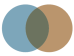 Door ondertekening toestemming geef ik aan NexusLabor B.V. om doorlopende incasso-opdrachten (SEPA) te sturen naar mijn bank om een bedrag van mijn rekening af te schrijven wegens administratieve vergoeding en om mijn bank doorlopend een bedrag van mijn rekening af te laten schrijven overeenkomstig de opdracht van NexusLabor B.V. met IncassantID: NL25ZZZ671577500000. Als ik het niet eens ben met deze afboeking, kan ik deze laten terugboeken, en neem hiervoor binnen 8 weken na afschrijving contact op met mijn bank.Volledige naam :Adres :Postcode :Woonplaats :
Bankrekening (IBAN) :  Rekening staat op  naam van  :
Plaats  ondertekening :Datum ondertekening :Handtekening :